ANNOUNCEMENT OF 2019 ENROLLMENTUniversity of Languages and International Studies, Vietnam National University, Hanoi announces the enrollment for Vietnamese Language and Culture course  as follows:Course title: 	     Vietnamese Language and Culture Starting date:        05/09/2019Eligibility: 	    International studentsLocation: 	    University of Languages and International Studies, Vietnam National University, HanoiType of training:  Full-timeDuration: 	     600 hours/ 2 semesters (in around 10 months) or	    	     300 hours/ 1 semester (in around 5 months)Tuition: 	     1,400 USD/ semesterVisa fee: 	     135 USD/ year (as by Immigration Department - Ministry of Public Security, Vietnam)Dormitory fee:     40 USD/ student/ month (room of six) or 250 USD/ month (single room)Account Holder:  TRUONG DAI HOC NGOAI NGU – DHQGHNAccount number: 0711000005599 at Joint Stock Commercial Bank for Foreign Trade of Vietnam (Vietcombank); Swift code: BFTVVNVX, Vietcombank, Ha Noi branch, Thanh Xuan sub-branch.ENROLLMENT INFORMATIONTime: 			from 09/03/2019 to 30/6/2019 (weekends and holidays are excluded)Register: 		Online (visit our website) or offline (visit our office)Registration Office: 	Faculty and Language Education, Room 307, A1 Building 			University of Languages and International StudiesVietnam National University, HanoiNo.2, Pham Van Dong Street, Cau Giay, HanoiTel: 			+84-24-66862316Hotline: 		+84-34-959-8055 Email: 			fle@vnu.edu.vn		Website: http://en.ulis.vnu.edu.vn/admission/vietnamese-language-courses/                     or http://fle.ulis.vnu.edu.vn/tuyen-sinh/tieng-viet-cho-nguoi-nuoc-ngoai/         PRESIDENT 										    (Signed)        Do Tuan Minh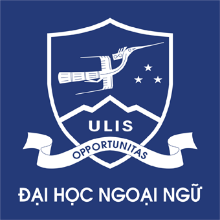 VNU – UNIVERSITY OF LANGUAGES AND INTERNATIONAL STUDIES02, PHAM VAN DONG ROAD, CAU GIAY, HA NOI, VIETNAMTEL: 84-24-66862316. FAX: 84-24-37548056